Types de risques majeursLes risques majeurs sont regroupés en 4 familles ; l’établissement est concerné par chacune d’elles :Risques naturels liés à la météo : tempête, vent violent,…Risques technologiques : risque nucléaire lié à la centrale de Golfech,…Risques liés au transport de marchandises dangereuses.-intrusion extérieureL’alerteAlerte et fin d’alerte :En cas de risque l’alerte est déclenchée par le préfet, par le maire ou directement par le chef d’établissement.France Inter est la radio diffusant les informations officielles concernant la crise et la fin d’alerte.Le déroulement du plan de crise est coordonné par le directeur ou le chef d’établissement qui collecte les informations nécessaires au suivi et au contrôle des actions engagées ; il rend compte aux autorités.La mise en sûretéMoyens matériels :Dans chaque lieu stratégique une Mallette de Première Urgence est à dispositionSon contenu permet la sécurisation du lieu, l’organisation de la vie, les premiers secours dans l’attente de la fin de l’alerte.Moyens humains :Tous les personnels de l’établissement contribuent à la réalisation du plan ainsi que tous les élèves selon leurs possibilités et/ou leurs compétences.RAPPEL DES CONSIGNES AUX ELEVESSi vous entendez le signal sonore de mise à l’abri :NE SORTEZ PASAbritez-vous dans un bâtiment, écoutez et respectez les consignes des adultes.NE TELEPHONEZ PASéteignez vos portables pour laisser libre le réseau pour les services de secours.PATIENTEZ DANS LE CALME ET LA DISCIPLINEafin d’éviter une forte consommation de dioxygène (O2) et une montée de température désagréable.Si besoinAIDEZ VOS CAMARADES.-Transmettez sans retard aux adultes toute anomalie constatée.-Proposez vos services auprès du correspondant adulte présent pour faciliter la mise en sûreté de tous.La réussite de ce plan dépend de votre civisme.Merci de vous conformer à ces directivespour votre sécurité et celle de tous.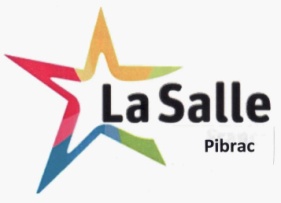 PLAN PARTICULIER DE MISE EN SURETE EN CAS DERISQUE MAJEURPPMSConsignes et informationsà l’intention desParentsAvec rappel des consignes aux élèvesINFORMATIONSMadame, Monsieur,Parallèlement au dispositif d’alerte incendie, l’établissement s’est doté d’un Plan particulier de mise en sûreté (PPMS) en cas de risque majeur.Chaque accident majeur potentiel fait l’objet d’une procédure de mise à l’abri ; le PPMS définit les comportements à adopter et les actions à mener ainsi que le rôle de chacun.Ce plan est prévu pour garantir une plus grande sécurité dans notre établissement scolaire de jour comme de nuit ; il est testé chaque année.A votre intention vous trouverez ci- après des consignes qu’il est impératif de respecter pour le bon fonctionnement de ce plan et la sécurité de tous dont la vôtre.Merci de les respecter.La sécurité de tous dépend du comportementde chacun.CONSIGNES  AUX PARENTSLES BONS REFLEXES EN CAS D’ACCIDENT MAJEUR NECESSITENT LA MISE EN SURETE DES QUE VOUS PRENEZ CONNAISSANCEDE LA SITUATION DE CRISE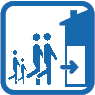 RESTEZ OU REGAGNEZ UN BATIMENT EN DURRendez-le le plus sûr possible suivant vos moyensNE SORTEZ PAS N’ALLEZ PAS CHERCHER VOTRE ENFANT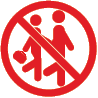 Vous mettriez votre vie et la sienne en danger,vous gêneriez les déplacements des services de secours. Protégez-vous ; l’établissement protège votre enfant.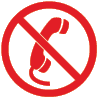 NE TELEPHONEZ PASEteignez vos portables afin de laisser libre le réseau pour les services de secours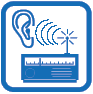 Toutes les informations etle suivi de la situation de crisesont disponibles de façon officielle sur	France	RadioInter	localePrévoyez un poste récepteur	Sud Radio à pilesNotez les fréquences	88,1	101.4Merci de vous conformer à ces directives pour votre sécurité et celle de tous.